Уважаемые коллеги!Специалисты государственного учреждения Ярославской области «Центр профессиональной ориентации и психологической поддержки «Ресурс» (далее – Центр «Ресурс») продолжают консультировать по вопросам профессионального самоопределения, личностного и профессионального развития, построения профессионально-образовательного маршрута. На  официальном сайте Центра «Ресурс» (http://resurs-yar.ru/) и группы Вконтакте (https://m.vk.com/prof_resurs?from=groups) можно бесплатно пройти психологическое тестирование (раздел Школьникам/познай себя) профессиональных интересов, личностных особенностей, интеллектуальных способностей и получить консультации специалистов с учётом результатов тестирования. Запись на консультацию осуществляется    по телефону: 72-95-00 или электронной почте: resurs.yar@inbox.ru.На сайте Центра «Ресурс» можно также получить информацию о профессиональном образовании Ярославской области, воспользоваться современным сервисом «Калькулятор ЕГЭ» (http://resurs-yar.ru/shkolnikam_i_abiturientam/kuda_pojti_uchitsya1/) и узнать свои шансы на поступление в ВУЗы. На сайте «Школа профессий будущего» (https://yar-shpb.ru/) можно получить информацию о трендах и перспективных отраслях экономики, о профессиях будущего, решить кейсы, измерить уровень развития компетенций будущего.Рекомендуем проинформировать подведомственные организации, их руководителей и педагогических работников, обучающихся и их родителей о возможности получить консультации у специалистов Цента «Ресурс» по вопросам профессионального самоопределения, личностного и профессионального развития, построения профессионально-образовательного маршрута.Кузнецова Ирина Вениаминовна  (4852) 72-74-39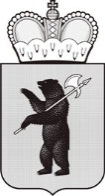 ДЕПАРТАМЕНТ ОБРАЗОВАНИЯЯРОСЛАВСКОЙ ОБЛАСТИСоветская ул., д. . Ярославль, 150000Телефон (4852) 40-18-95Факс (4852) 72-83-81e-mail: dobr@yarregion.ruhttp://yarregion.ru/depts/dobrОКПО 00097608, ОГРН 1027600681195,ИНН / КПП 7604037302 / 760401001__________________№______________На №           от           Руководителям органов местногосамоуправления, осуществляющих управление в сфере образования Руководителям профессиональных образовательных организацийРуководителям общеобразовательным организациямОб оказании консультативной помощиЗаместитель директора департаментаА.Н. Гудков